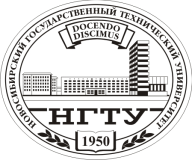 Приглашение к повышению квалификации по дополнительной профессиональной  программе «КОМПАРАТИВНЫЙ ПОДХОД К СОЗДАНИЮ НАУЧНОЙ СТАТЬИ НА АНГЛИЙСКОМ ЯЗЫКЕ»Мероприятие проводится в рамках Программы развития НГТУ на период 2017–2021 гг.Цель программы: совершенствование готовности использовать компаративный подход для разработки научной статьи на русском и английском языках; развитие умений по созданию научной статьи на английском языке в соответствии с требованиями зарубежных научных изданий.Приглашаются преподаватели, занятые в сфере языкового образования и межкультурной коммуникации, являющиеся участниками VIII международной научно-практической конференции «Межкультурная коммуникация: лингвистические и лингводидактические аспекты», которая состоится 28–29 марта 2019 года в НГТУ.Обязательные входные требования: осуществление научно-педагогической или научно-исследовательской деятельности; опыт публикации результатов собственного исследования на русском языке; умение читать академические и профессионально направленные тексты на английском языке; умения использовать электронные научные ресурсы.Форма обучения: очная.Программа рассчитана на 16 академических часов.Cроки обучения: 28–29 марта 2019 г.Обучение преподавателей НГТУ проводится за счет средств Программы развития НГТУ на 2017–2021 гг.Стоимость обучения научно-педагогических работников других образовательных организации: 2 080 рублей.По окончании обучения выдается удостоверение о повышении квалификации установленного образца. Программа обученияМодуль 1. Специфика структуры и языковой организации научных публикаций на русском и английском языках.Модуль 2. Специфика использования источников научной информации в научной статье на русском и английском языках.Итоговая аттестация.Основной результат курса: технологическая карта, содержащая комплексную инструкцию по структурно-композиционной организации научной статьи на русском языке в соответствии с требованиями зарубежных научных изданий с целью её дальнейшего перевода на английский язык.  Заявки принимаются до 26 марта по форме, указанной в Приложении. Адрес: пр. К. Маркса, 20, 1 уч. корпус НГТУ, к. 233аЭл. почта: fpk@fpk.nstu.ru Тел./факс: 8 (383) 346-34-10 ПриложениеЗАЯВКАУважаемый Анатолий Андреевич!Прошу принять заявку на повышение квалификации по программе
«Компаративный подход к созданию научной статьи на английском языке»
28–29 марта 2019 г. следующих педагогических работников_______________________________________________________________________
(наименование образовательной организации)Ответственный за повышение квалификации: 
ФИО ___________________________________________________________контактный телефон (мобильный): __________________________________ электронная почта: _______________________________________________Руководитель организации __________________ / __________________/Ознакомлен(а):с лицензией на право ведения образовательной деятельности, свидетельством о государственной аккредитации и Уставом НГТУ;с Правилами приема в НГТУ.Предупрежден(а), что курение на территории НГТУ запрещено.В случае невыполнения или нарушения мною обязательств, предусмотренных указанными правилами и положениями, претензий к НГТУ не имею. Подтверждаю, что зачисление меня в высшее учебное заведение не противоречит действующему законодательству РФ.«____» _________ 201__ г.Личная подпись______________ / __________________/Личная подпись______________ / __________________/Личная подпись______________ / __________________/Оформляется на БЛАНКЕ организацииРектору НГТУ Батаеву А.А._______________________________________630073, г. Новосибирск, пр. К. Маркса, 20№ФИО(полностью)Должность Телефон, эл. почта